5.разредЗадатак за  следећу недељу (до четвртка 9.априла 2020.) је:Преписати БЕЛЕШКЕ у СВЕСКУ:РИМ КАО СВЕТСКА СИЛА СТАРОГ ВЕКА-војска је била подељена на тзв. ЛЕГИЈЕ, које су умале до 6000 војника-Највећи конкуренти били су им Картагиљани (или Пуни) са севера Африке-са њима су водили ТРИ рата,а најзначајнији је Други Пунски рат-вођа Картагињана у другом рату звао се Ханибал (`Ханибал пред вратима`-израз Римљана који је везан за опсаду града Рима)-Римљани су победили и заузели Картагину (запалили је,а становнике продали)-све освојене територије Римљани су поделили у тзв.ПРОВИНЦИЈЕ-`Римско језеро`је израз за Средоземно море-Ученици који немају приступ интернету могу да раде задатке у свеску па пошаљу слику одељ.старешини. Он ће даље наставнику.-пратите ртс3istorija.nastavnica2020@gmail.com)Решења претходне вежбе:РИМ КАО СВЕТСКА СИЛА СТАРОГ ВЕКА1.Допуни  реченице:До средине 3.в.п.н.е.Римљани су освојили цело Апенинско полуострво,Картагину,Грчку,Египат,народе Старог истока и Галију освојили су до краја 1. в. п.н.е., а у 2.в.п.н.е. су освојили Картагину.2.Одговори на питања:1.Захваљујући чему је Рим постао највећа сила стaрог века?Захваљујући организованој држави и војсци, Рим је постао највећа сила старог века.2.Шта је легија?Римска војска је била подељена на легије легије су имале до 6000 војника.3.Опиши римског војника.Носили су металне кациге са штитом на образима и украшене су коњском длаком, носили су вунену тканину, а преко ње метално оклоп, носили су сандале. Имали су лака копља,кратки мач и дрвени штит...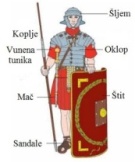 
3.Болдирај слово испред тачног исказа (има их више) :А.Картагина је била највећа трговачка сила на Медитерану и налазила се на месту данашњег Туниса.Б.Картагина и Рим нису  ратовали после Другог  пунског рата.В.Вођа Картагињана у другом Пунском рату био је Ханибал.Г.Коначну победу у Пунским ратовима однели су Римљани.Провинција је највећа територијална јединица римске државе изва Италије.`Римским језером` Римљани су називалиСредоземно море.4.Поређај хронолошким редом римске цареве тако што ћеш оног који је био први обележити бројем 1 и тако редом:2   Диоклецијан1  Октавијан Август, иначе први римски цар (`узвишени`-значење речи август)3 Константин5.О коме је реч?Био је славни римски војсковођа,историчар и доживотни диктатор Рима.За њега се везује чувена изрека „Коцка је бачена“ као и „Зар и ти сине Бруте“.Освојио је Британију и неосвојиву Галију.Убијен је у Сенату 44.г.п.н.е.Реч је о Гају Јулију Цезару.